Witajcie „ Prymulki”Dziś swoje święto obchodzą wszystkie MAMY  Jeżeli nie macie pomysłu co moglibyście ofiarować swoim mamom poniżej przesyłam proste propozycje:1.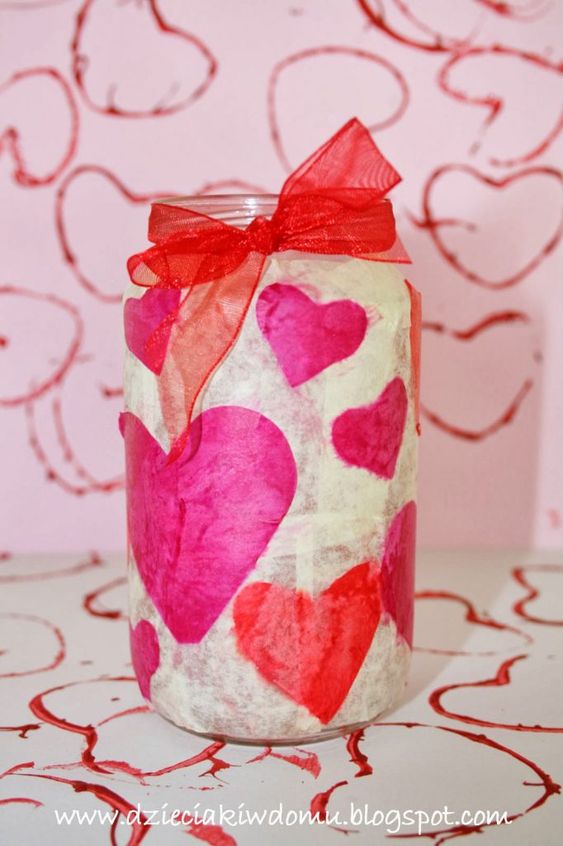 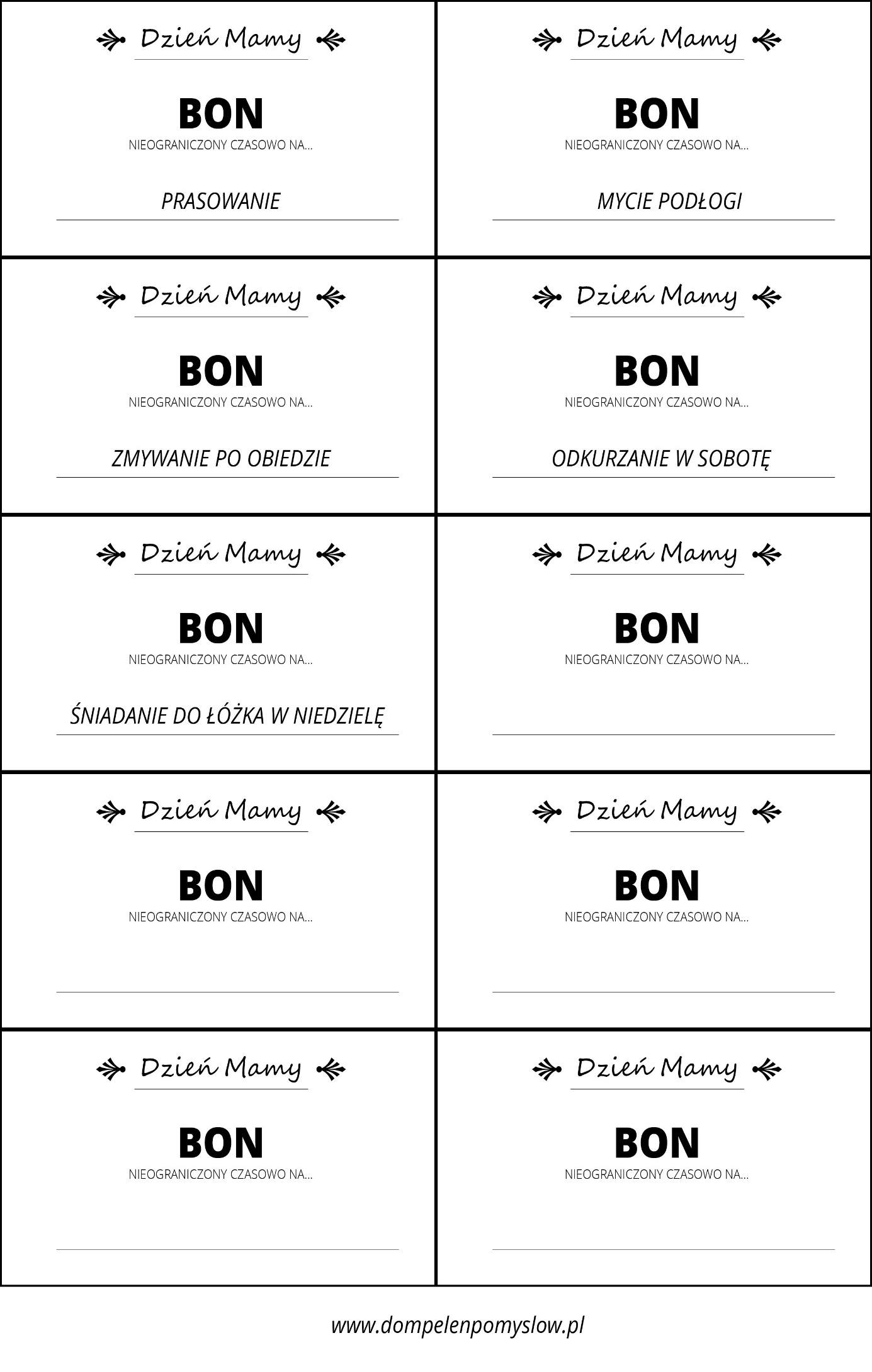 3. 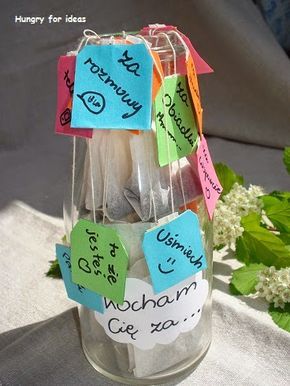 Zastanawialiście się kiedyś czy wszystkie domy są takie same? Czy w każdej rodzinie przeżywane są podobne emocje? Dziś chciałabym, abyście zapoznali się z propozycjami związanymi z powyższymi zagadnieniami.  Ale, żeby dobrze zacząć dzień potrzebna jest porządna poranna gimnastyka. Zaproście do wspólnej gimnastyki swoich bliskich. Bawcie się dobrze PORANNA GIMNASTYKA  https://www.youtube.com/watch?v=b1kyvvbXyVACzy wszystkie domy są takie same?https://slideplayer.pl/slide/13136945/Zabawy  z taśma malarską dla dziecihttps://www.matczynefanaberie.pl/zabawy-z-tasma-malarska-dla-dzieci/Nasze emocjeW wolnej chwili polecamy wspólne obejrzenie filmu pt. . "Inside out" czyli "W głowie się nie mieści" z emocjami w roli głównej. Fabuła brzmi następująco: Kiedy Riley wraz z rodzicami opuszcza rodzinną Minnesotę i przenosi się do San Francisco, usiłuje dostosować się do nowej sytuacji. Jak każdym z nas, bohaterką kierują emocje: Radość, Strach, Gniew, Odraza i Smutek. Dorastanie bywa trudne, także dla Riley. Chociaż Radość robi wszystko, by utrzymać pozytywną atmosferę, dziewczynce nie jest łatwo odnaleźć się w nowym mieście, domu i szkole.Gra interaktywna „ Jak się czujesz? „https://view.genial.ly/5ec4ddb08e243b0d5a340a56